Science Thursday 11th June 2020Recapping on learning so farHave a go at the following Kahoot. It includes questions from previous year groups and learning from Year 5. Enjoy! 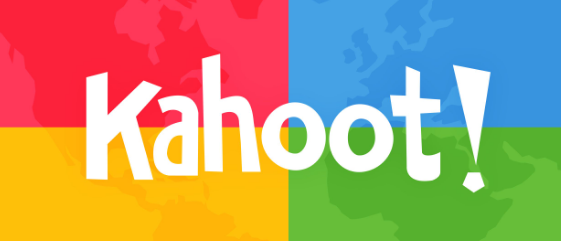 https://kahoot.it/challenge/05999287?challenge-id=2246dd3c-1002-4313-8b52-169458a58e25_1591530678424 What are irreversible/reversible changes?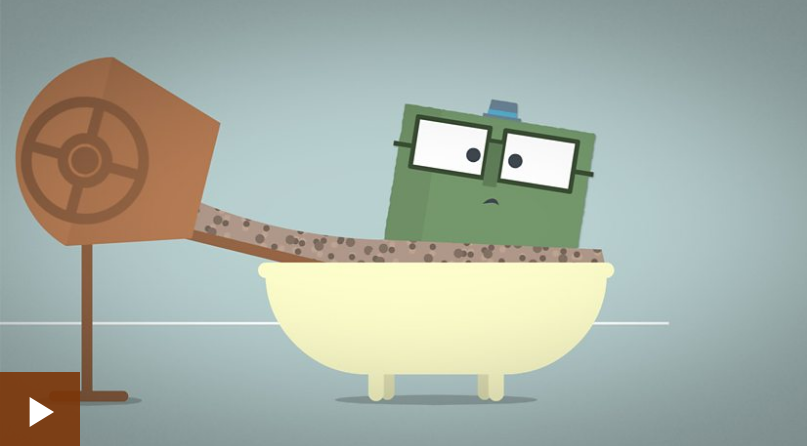 Watch the following BBC Bitesize clip to find out all about reversible and irreversible changes. Create a table/poster/information leaflet explaining each one and give examples. https://www.bbc.co.uk/bitesize/topics/zcvv4wx/articles/z9brcwxYou could also try some of the changes yourself, take pictures and add them to Class Dojo or Google Classroom to demonstrate your scientific observations. 